大厝山组合仓库区实景库区组合仓正面                              门牌号       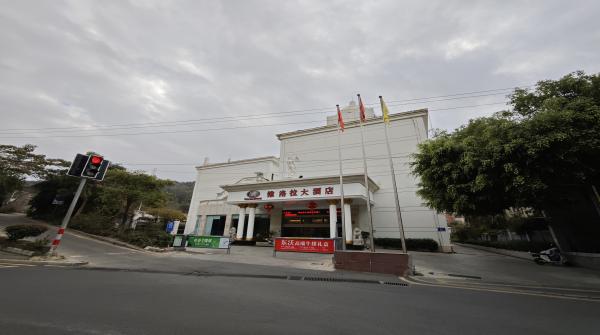 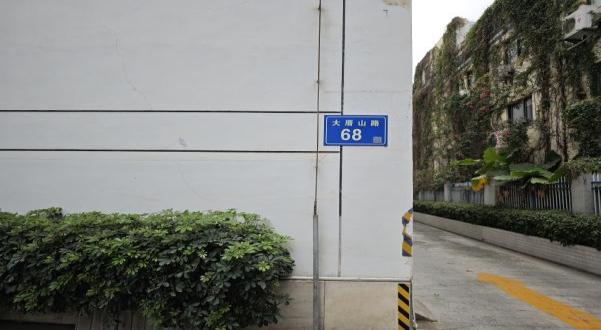 库区组合仓左面                          库区组合仓左后  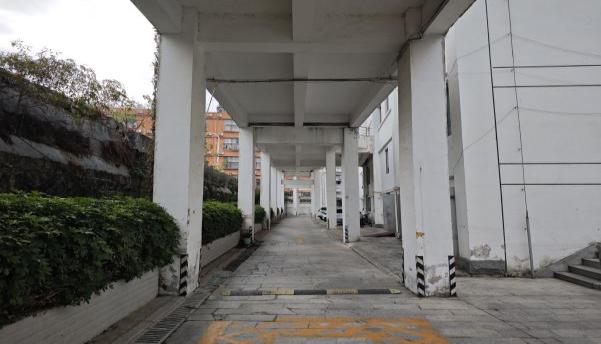 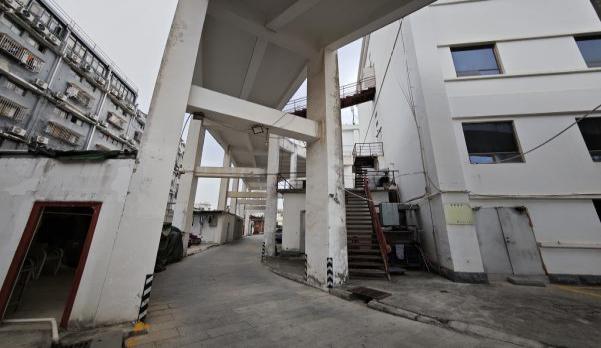 库区组合仓后                            库区组合仓右后       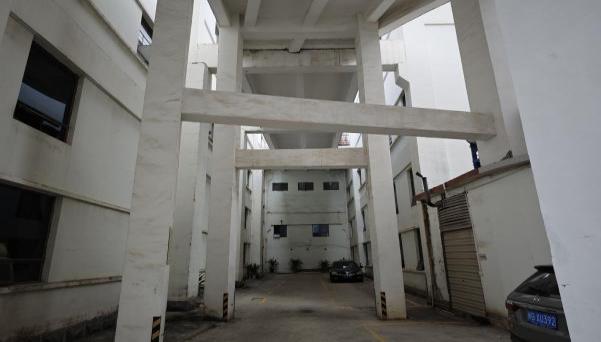 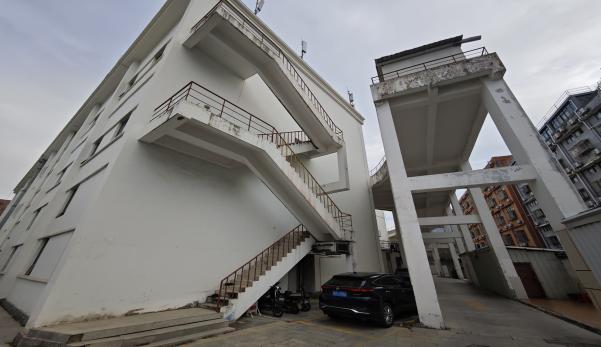 库区组合仓右面                          组合仓汽车栈桥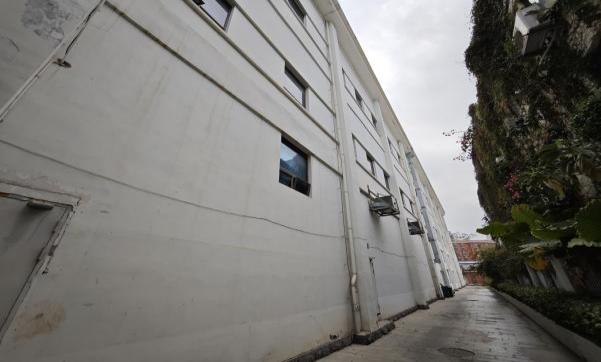 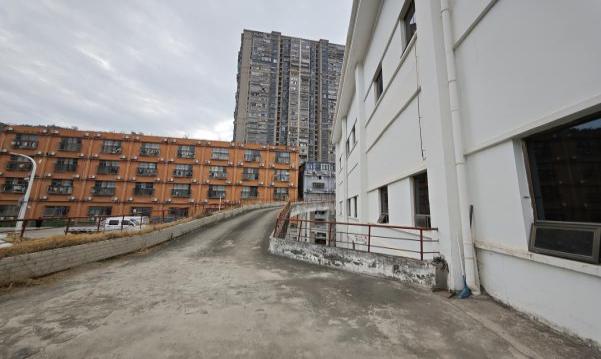 组合仓汽车栈桥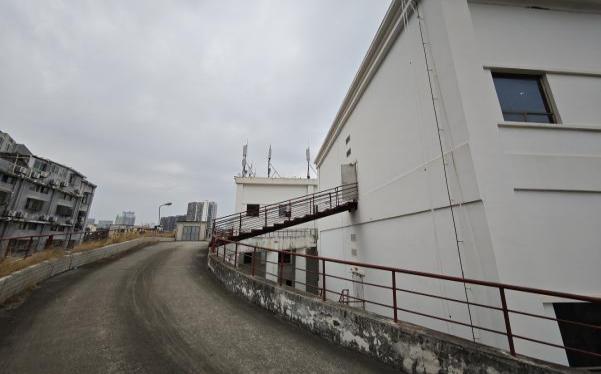 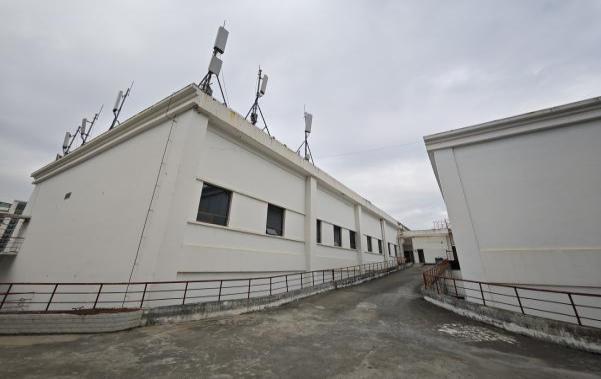 组合仓大堂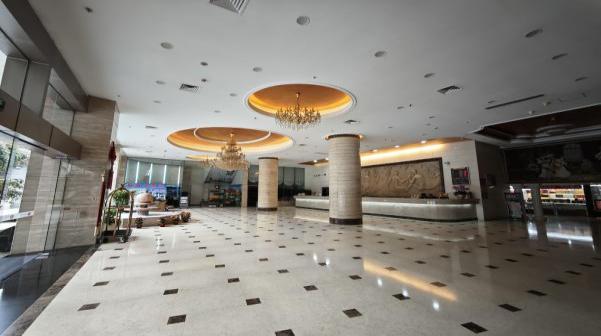 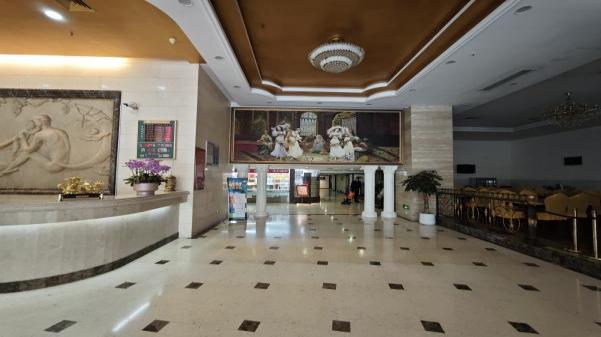 各楼层装修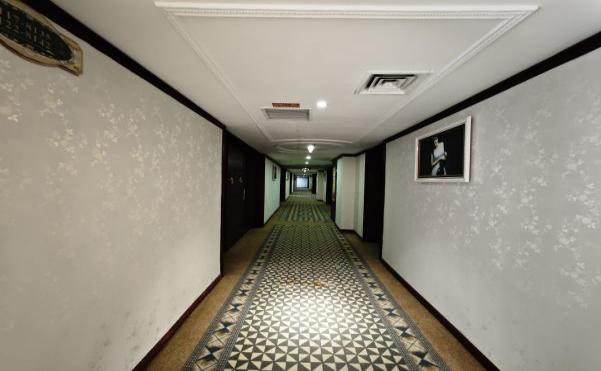 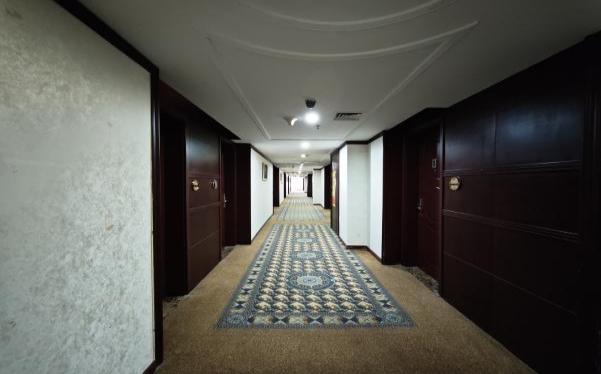 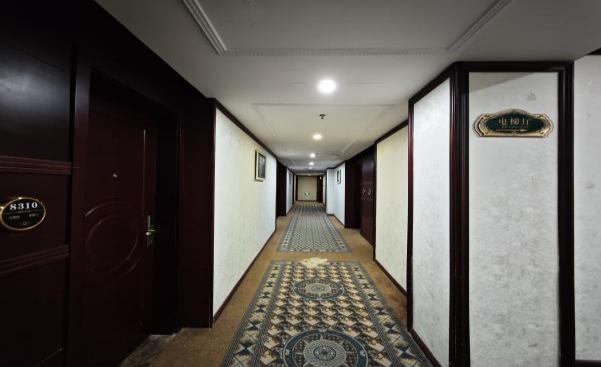 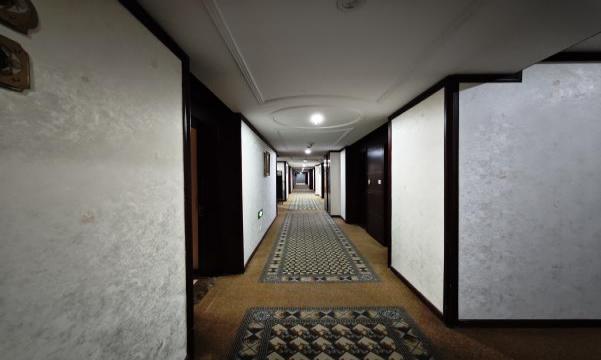 组合仓屋顶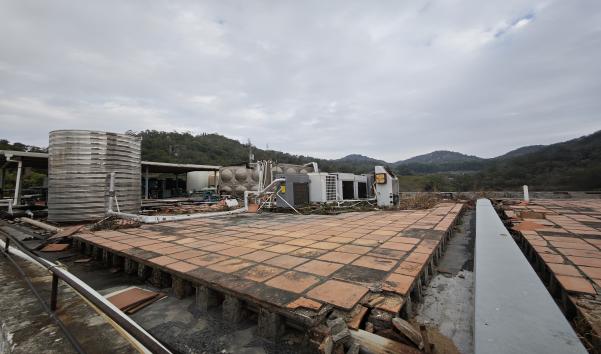 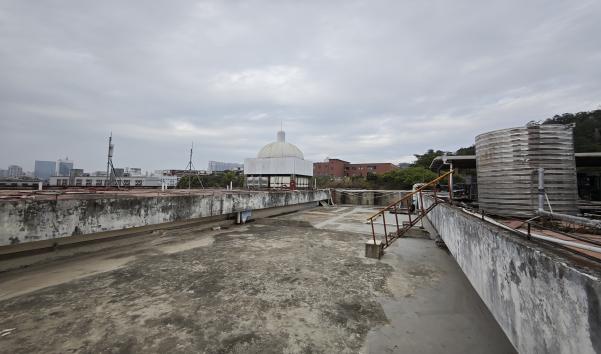 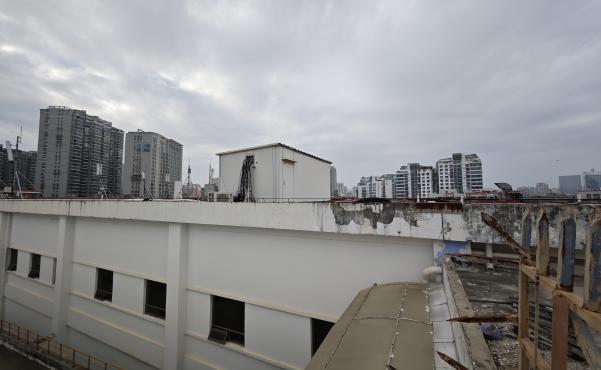 